** Apenas os nomes que estiverem no Relatório serão considerados. Não serão aceitas inclusões de nomes após o envio do arquivo de Relatório. Cabe a cada membro participar e conferir. Apenas um membro do grupo deve encaminhar o Relatório pelo E-mail.RELATÓRIO DE EXPERIMENTO “por exemplo: PLANO INCLINADO”Inclua um link do Vídeo de 1 até 3 minutos da duração explicando o experimento, coleta e análise de dados, resultados e conclusões.INTRODUÇÃOIntroduza o tema do experimento contextualizado e referenciando [1] dados e imagens (figuras, se necessário, para descrever o conceito físico). Equações e/ou fórmulas a serem utilizadas no experimento.OBJETIVOSQuais são os objetivos do experimento? Qual princípio físico será aplicado? Qual princípio físico será verificado?METODOLOGIAMetodologia apresentando as fotos de seus procedimentos experimentais.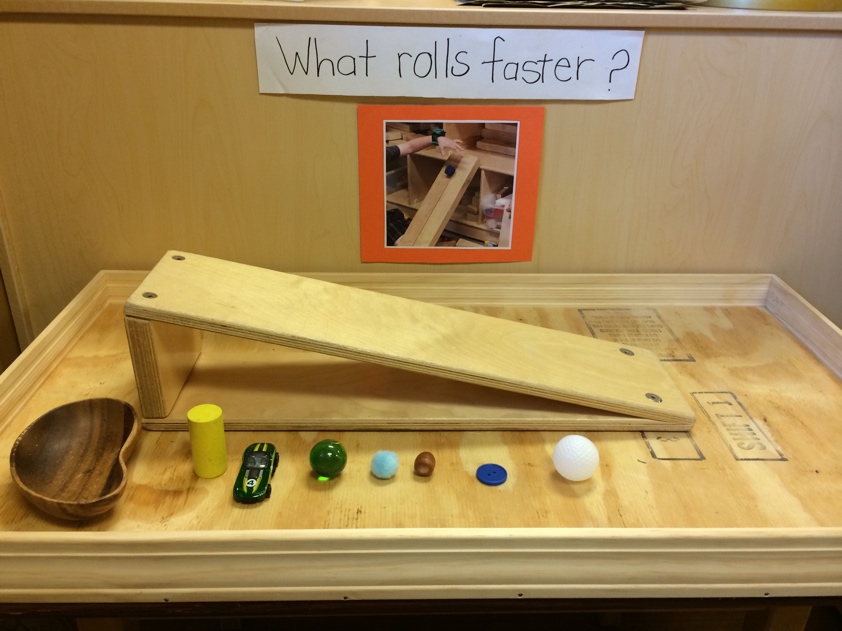 Figura 1: exemplo - foto da configuração do experimento. [2]Análise de dados, resultados e discussãoApresentação dos dados coletados, análises dos dados, cálculos matemáticos necessários para a análise, plotagem de gráfico (se necessário), e discussão relevante.CONCLUSÕESConclusões com base nas análises de dados e resultados obtidos. Seus resultados são o que você esperava com respeito aos objetivos?REFERÊNCIASReferência usando números no texto e inclua sua descrição seguindo padrão consistente. Exemplo:[1] Serway, R. e Jewett, J. Princípios de Física, Vol. 1.[2] https://study.com/academy/lesson/energy-conversions-using-inclined-planes-physics-lab.html Nome CompletoEmail Institucional(igual ao SIGAA)RA